Государственное бюджетное общеобразовательное учреждение Самарской области основная общеобразовательная школа пос. Сборныймуниципального района  Сызранский  Самарской областиРазработка внеклассного мероприятия «Я-эрудит»                                   Подготовила: Николаева Наталья Анатольевна, учитель  начальных классов Внеклассное мероприятие «Я-эрудит»Цель: привлечение внимания детей к изучению математики, содействие развитию математических способностей.Задачи:• уметь применять полученные на уроках знания в нестандартной ситуации.• развивать речь детей, математическое мышление, внимание, память.• воспитывать чувство взаимопомощи в процессе коллективного творчества учащихся,прививать интерес к математике.Вступление.Почему торжественно вокруг?Слышите, как быстро смолкла речь?Это о царице всех наукПоведем сегодня с вами речь.Не случайно ей такой почет,Это ей дано давать советы,Как хороший выполнить расчетДля постройки здания, ракеты.Есть о математике молва,Что она в порядок ум приводит,Потому хорошие словаЧасто говорят о ней в народе.Сегодня в интеллектуальной игре, которая будет проходить под девизом "Дорогу осилит идущий, а математику мыслящий”, встречаются четыре команды.Приветствие.Чтоб нам игры не нарушить порядок –Приветствия ваши мы выслушать рады.Команды говорят название, девиз.1 команда «___________»2 команда «___________»3 команда «___________»4 команда «___________»Капитан команды 1: Наша команда: " Дважды два”.Наш девиз:Мы команда хоть куда!Нас удача ждет всегда!Капитан команды 2:Вас приветствует команда «Пятерочки».Наш девиз:Чтоб врачом, моряком или летчиком стать,Надо твердо на "5” математику знать!Капитан команды 3: Наша команда: " Звездочки”.Наш девиз:Звёзды на небе, а мы - на земле!Да здравствует дружба всегда и везде!Капитан команды 4: Вас приветствует команда «Мыслители»Мы будем мыслить, убеждать,Идя к финалу побеждать.1. Разминка.Чтоб все в игре прошло без заминки,Её мы начнем, ну конечно, с разминки!Условия конкурса: ведущий зачитывает вопросы, командам необходимо ответить как можно на большее количество вопросов правильно. Отвечать надо быстро, если не знаете ответа, то говорите "дальше”. Правильный ответ – 1 балл.Список вопросов:1. Инструмент для проведения прямых. (линейка)2. Часть прямой. (отрезок)3. Что можно провести через любые две точки? (прямая)4. Прямоугольник, все стороны которого равны. (квадрат)5. Знаки, используемые для обозначения чисел. (цифры)6. Результат сложения. (сумма)7. Сколько всего цифр? (10)8. Как называются цифры второго разряда в записи числа? (десятки)9. 5 десятков и 4 единицы, какое это число? (54)10. Что такое периметр? (сумма всех сторон)11. 5 умножить на 9 (45)12. 1 слагаемое 37 второе слагаемое 15 чему равна сумма? (52)13. Чему будет равен периметр квадрата, если его сторона 5 см. (20см)14. Сколько в 1 м , сантиметров? (100)15. Назовите самое маленькое двузначное число? (10)16. Как называется неизвестное в математике? (икс)17. С помощью чего чертят круг? (циркуль)18. Что больше 1 кг железа или 1 кг ваты? (равны)19. Как находим площадь прямоугольника? (длину умножаем на ширину?)20. 12 разделить на 3? (4)21. Как называется фигура, у которой три угла? (треугольник)22. 9 десятков и 6 единиц. Какое это число? (96)23. 5 умножить на нуль? (0)24. Что случилось 31 февраля – ничего25. В 1 м. сколько дм. (10)26. Сколько будет 2*2? (4)27. Сколько пальцев на руке? (5)28. На что делить нельзя? (на 0)29. Сколько вершин имеет треугольник? (3)30. 6 умножить на 4. (24)31. Назовите самое маленькое трёхзначное число. (100)32. Сколько дней в неделе? (7)33. Сколько будет 24 : 3 ? (8)34. Линия, которая не имеет ни начала, ни конца. (прямая)35. Результат умножения. (произведение)36. Назовите четырёхугольник, у которого все стороны и углы равны. (квадрат)37. Какое число надо уменьшить в 6 раз, чтобы получить 6? (36)38. От перестановки слагаемых… (сумма не меняется)39. 35 разделить на 5. (7)40. Результат сложения. (сумма)2. Логические шуточные вопросыЛогические шуточные вопросы.вопросы ответы1. Как может брошенное яйцо пролететь 3 метра и не разбиться? Нужно бросить яйцо на 4 метра, тогда первые 3 метра оно пролетит целым.2. Как спрыгнуть с десятиметровой лестницы и не ушибиться? Надо прыгнуть с нижней ступени.3. Что все люди на земле делают одновременно? Становятся старше6. Что становится больше, если его поставить вверх ногами? Число 6.7. Летели утки: одна впереди и две позади, одна позади и две впереди, одна между двумя и три в ряд. Сколько всего летело уток? Три утки, одна за другой.8. Росли две вербы, на каждой вербе по 2 ветки. На каждой ветке – по 2 груши. Сколько всего груш росло на вербе? Ни одной, потому что на вербе не растут груши.9. Назовите 5 дней, не называя чисел и названий дней. Позавчера, вчера, сегодня, завтра, послезавтра.10. На грядке сидели 6 воробьев, к ним прилетели еще 2. Кот подкрался и схватил одного воробья. Сколько воробьев осталось на грядке? Ни одного, т.к. остальные улетели.11. У осьминога 8 ног. Тремя парами ног он крепко держит трёх водолазов. Сколько ног бездельничали у осьминога? 2 ноги12. Стёпа 15 картошек сварил за 10 минут. За сколько минут он сварит 3 картошки?за 10 минут.3. Составить слова из слова« М А Т Е М А Т И К А ».4. Ребусы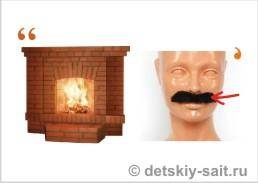 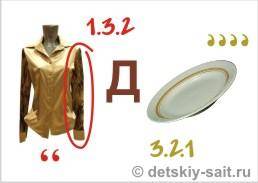 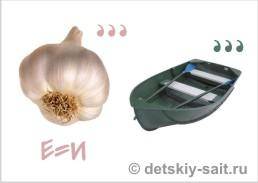 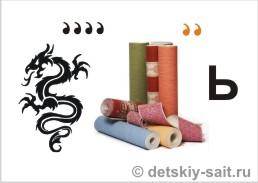 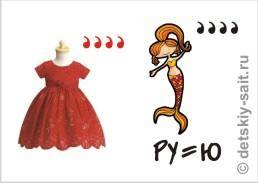 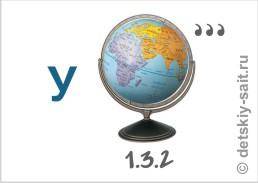 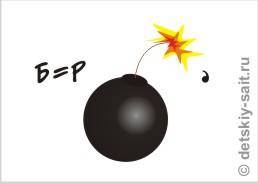 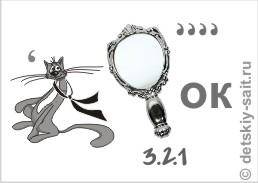 1. минус 2. квадрат 3. число 4. дробь 5. плюс 6. угол 7. ромб 8. отрезок4. «ГРАФИЧЕСКИЙ ДИКТАНТ».Этот конкурс оценивается так: сколько детей в команде правильно написали диктант, столько баллов получает команда.Учитель. Сейчас мы с вами будем писать графический диктант, если вы напишите правильно, то у вас должно получиться интересное животное. Будьте внимательны! От заданной точки на ваших листиках начинаем рисовать линии: 5 клеток вправо, 1 вниз, 3 влево, 1 вниз, 4 вправо , 1 вниз, 1 вправо, 1 вниз, 1 влево, 2 вниз, 2 влево, 1 вверх, 1 вправо, 1 вверх, 3 влево, 2 вниз, 2 влево, 1 вверх, 1 вправо, 3 вверх, 1 влево, 2 вверх.Не барашек и не кот,Носит шубу круглый год!Голубая, серая для лета.Для зимы - другого цвета. (Заяц)5. «ЧИСЛА В ПОСЛОВИЦАХ И ПОГОВОРКАХ». Конкурс «Числа в пословицах и поговорках». За определённое время нужно вставить пропущенные числа в пословицах и поговорках.1) … дерево срубишь – десять посади.2) … голова хорошо, а … лучше.2) … раз отмерь, …раз отрежь.4) … за всех и все за ….6. ФантазерыКаждой команде нужно нарисовать человека из цифр. Используя несколько цифр от 0 до 9. За каждую использованную цифру 1 балл. Рисунки передаются жюри, жюри считает.7. Конкурс смекалистых.1. Три брата – Ваня, Саша и Коля учились в разных классах. Ваня не был старше Коли, Саша не старше Вани. Назови имя старшего из братьев, среднего, а затем младшего.2. Три ученицы – Валя, Галя и Катя – пришли на праздник в платьях разного цвета: одна  в белом, другая - в красном, а третья – в голубом. Катя не была в голубом, Валя не была в голубом и красном. В каком платье была каждая из девочек?3. Три подружки – Оля, Вера и Таня – пошли в лес по ягоды. Для сбора ягод у них была корзина, лукошко и ведро. Известно, что Оля не была с корзиной и с лукошком. Вера не с лукошком. Что с собой взяла каждая девочка для сбора грибов?Заключительная часть «ПОДВЕДЕНИЕ ИТОГОВ»Вот закончилась игра,Результат узнать пора.Кто же лучше всех трудилсяИ в КВНе отличился?Учитель. Дорогие ребята! Вы все сегодня доказали, что любите математику и хорошо её знаете. Вы показали мне, какие вы внимательные, какая у вас замечательная память, как вы логично рассуждаете. Вы просто – молодцы! Желаю вам дальнейших успехов и побед!